Publicado en   el 12/06/2014 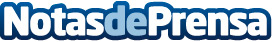 Villamayor acoge el quinto Campeonato de España de Golf Adaptado 2014El campo de Golf Villamayor (Salamanca) será sede de la quinta edición del Campeonato de España de Golf Adaptado 2014, que los días 14 y 15 de junio celebra sus dos competiciones de forma simultánea. Defiende título el doble campeón Antonio Llerena.Datos de contacto:Nota de prensa publicada en: https://www.notasdeprensa.es/villamayor-acoge-el-quinto-campeonato-de Categorias: Golf http://www.notasdeprensa.es